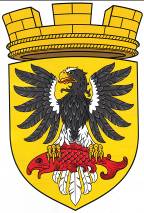                        Р О С С И Й С К А Я   Ф Е Д Е Р А Ц И ЯКАМЧАТСКИЙ КРАЙП О С Т А Н О В Л Е Н И ЕГЛАВЫ ЕЛИЗОВСКОГО ГОРОДСКОГО ПОСЕЛЕНИЯот  «06» июня 2014   №  24                                                                                             г. ЕлизовоО    назначении     публичных     слушаний      повопросу      предоставления       разрешения      наусловно разрешенный вид использования «объекты мелкорозничной торговли» земельному участку с кадастровым номером 41:05:0101007:52Рассмотрев заключение Комиссии по подготовке проекта Правил землепользования и застройки Елизовского городского поселения от 04.06.2014 года, в соответствии со ст. 39 Градостроительного кодекса РФ, ст. 28 Федерального закона от 06.10.2003 г. № 131-ФЗ                  «Об общих принципах организации местного самоуправления в Российской Федерации»,         ст. 16 Устава Елизовского городского поселения, ст. 45 Правил землепользования и застройки Елизовского городского поселения, принятых Решением Собрания депутатов Елизовского городского поселения от 07.09.2011 г. № 126, согласно заявлению Заславской О.В., представителя заинтересованных лиц Иванниковой А.М., Хализовой Н.П., от 26.05.2014 года ПОСТАНОВЛЯЮ:         1. Назначить публичные слушания по вопросу предоставления разрешения на условно разрешенный вид использования «объекты мелкорозничной торговли» земельному участку с кадастровым номером 41:05:0101007:52, расположенному по ул. Магистральная в г. Елизово, на 24 июня 2014 года в 17 часов 30 минут. Местом проведения публичных слушаний определить зал заседаний Собрания депутатов Елизовского городского поселения, расположенный по адресу: г. Елизово, ул. Виталия Кручины, д. 19 а.  2. Свои предложения и замечания, касающиеся указанного вопроса, жители                          г. Елизово или юридические лица могут представить до 23.06.2014 года в Комиссию по подготовке проекта Правил землепользования и застройки Елизовского городского поселения по адресу: г. Елизово, ул. Виталия Кручины, д. 20, каб. 23, тел./факс 7-30-16.3. Управлению делами администрации Елизовского городского поселения опубликовать настоящее постановление в средствах массовой информации и (или) разместить на официальном сайте администрации Елизовского городского поселения в сети «Интернет».4. Контроль за исполнением настоящего постановления возложить на                               руководителя Управления архитектуры и градостроительства администрации Елизовского городского поселения  О.Ю. Мороз.5. Настоящее постановление вступает в силу с момента его опубликования (обнародования). Глава Елизовского городского поселения -                                                     Председатель Собрания депутатов Елизовского городского поселения                                                                 А.А. Шергальдин